What to do today1. Story timeRe-read the Hamilton Group Reader, Dream On.2. Finding out about different sorts of sentenceOpen the Hamilton PowerPoint, Sentence Types.Read the information on identifying and writing questions, statements, exclamations and commands.  Complete the 2 exercises on the slides. Don’t look at the answers until you have had a go yourself! 3. Identifying different sentences linked to Dream On.Read each of the Dream On Sentences in turn.Say what type of sentence each is – a question, a statement, an exclamation or a command.  Write it with correct punctuation.Carefully check your work against the Answers page.Did you get all of them right?4. Let’s get ready to writeOn My Dream, write an account of a dream of your own, made up or real.Start like Dream On: I dreamed that I....As well as statement sentences, challenge yourself to use a question, an exclamation and a command in your writing.Now try this Fun-Time ExtraDo a drawing of your dream to go with your writing.Keep a diary of any dreams you have.Dream on Sentences why wasn’t the girl scared  ( _______________________ )___________________________________________________________the house had a calm, quiet feeling ( _____________________ )___________________________________________________________walk upstairs as softly as possible ( _______________________ )___________________________________________________________     did the thing in the upstairs room want to be seen ( _______________ )___________________________________________________________how amazing ( _______________________ )___________________________________________________________in dreams, we can realise something important ( ___________________ )___________________________________________________________how could she find the house ( _______________________ )___________________________________________________________     perhaps it only exists in a dream ( _______________________ )___________________________________________________________keep on searching ( _______________________ )___________________________________________________________     what a task ( _______________________ )___________________________________________________________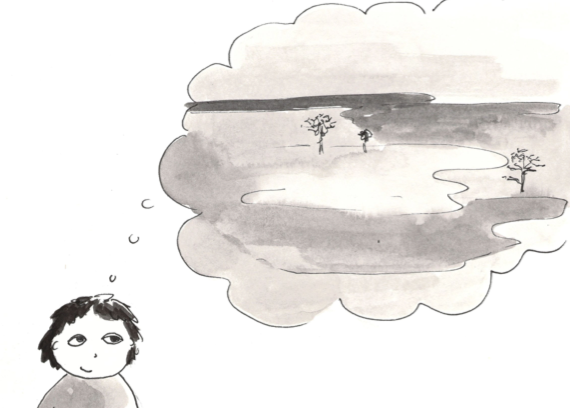 Dream On SentencesAnswers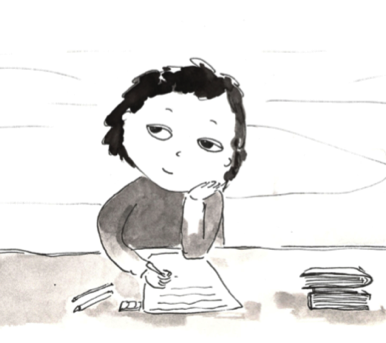 Why wasn’t the girl scared?      question  The house had a calm, quiet feeling.     statementWalk upstairs as softly as possible. or !     command     Did the thing in the upstairs room want to be seen?     question How amazing! or .     exclamationIn dreams, we can realise something important.     statement How could she find the house?     question     Perhaps it only exists in a dream?     questionKeep on searching. or !     command     What a task! or .     exclamationMy Dream 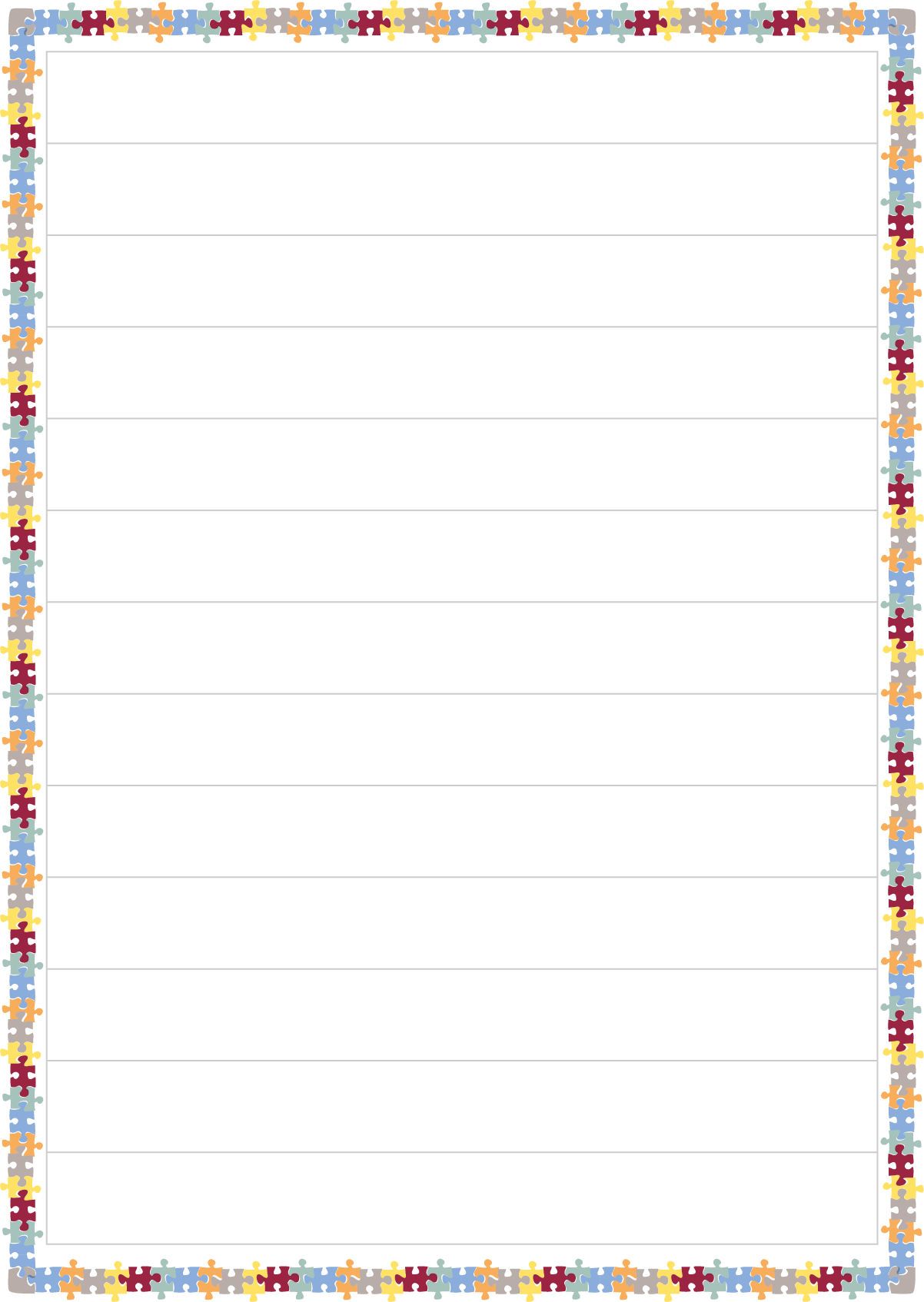 Say what type of sentence each one below is – a question, a statement, an exclamation or a command.  Write the sentence out, adding all the correct punctuation.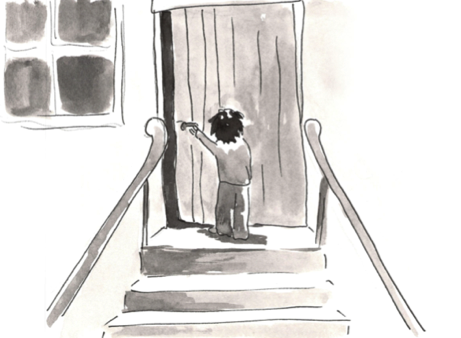 